18 марта 2017 года впервые прошел районный смотр-конкурс одаренных дошкольников с ярким названием «Звездопад». Инициатором конкурса выступило Управление образования Ужурского района.Участие в смотр-конкурсе приняли более 100 вокалистов, чтецов, танцоров района, представившие 24 творческих номера. Ребят оценивали в трех номинациях: «Вокал», «Хореография», «Декламация», учитывая не только творческие способности детей, но и умение вести себя на сцене, подбор костюмов, реквизита и эмоциональное воздействие на зрителя. В номинации «Декламация» 2 место присуждено  Сюськину Артему за стихотворение А. Барто «Если буду я усат».Прекрасно выступили вокальный ансамбль «Солнышко»  и танцевальный коллектив «Подснежники». Каждому участнику был вручен сертификат участника и памятный подарок. Весенний вальс танцуют нежные «ПОДСНЕЖНИКИ»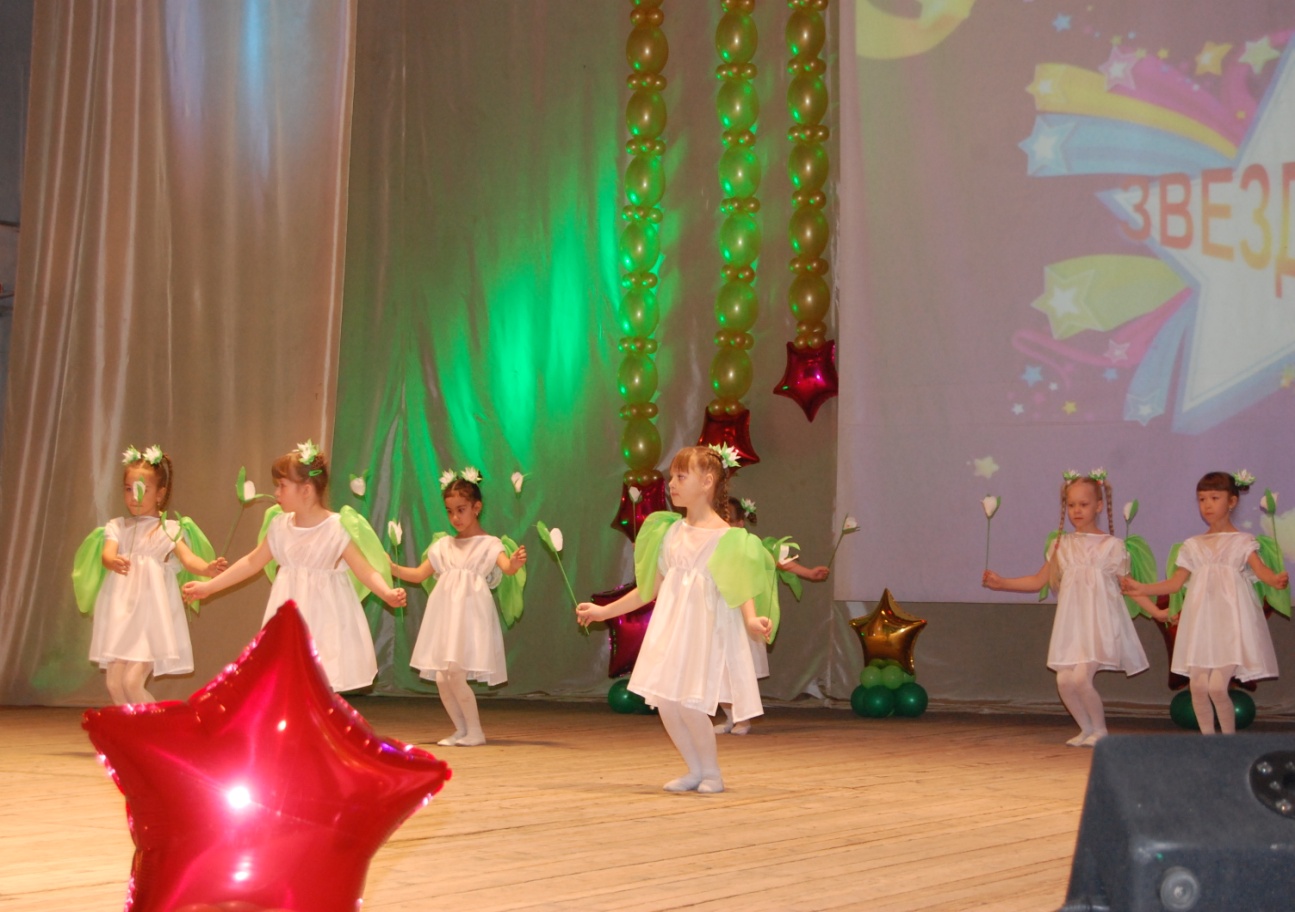 Вокальный ансамбль «СОЛНЫШКО» 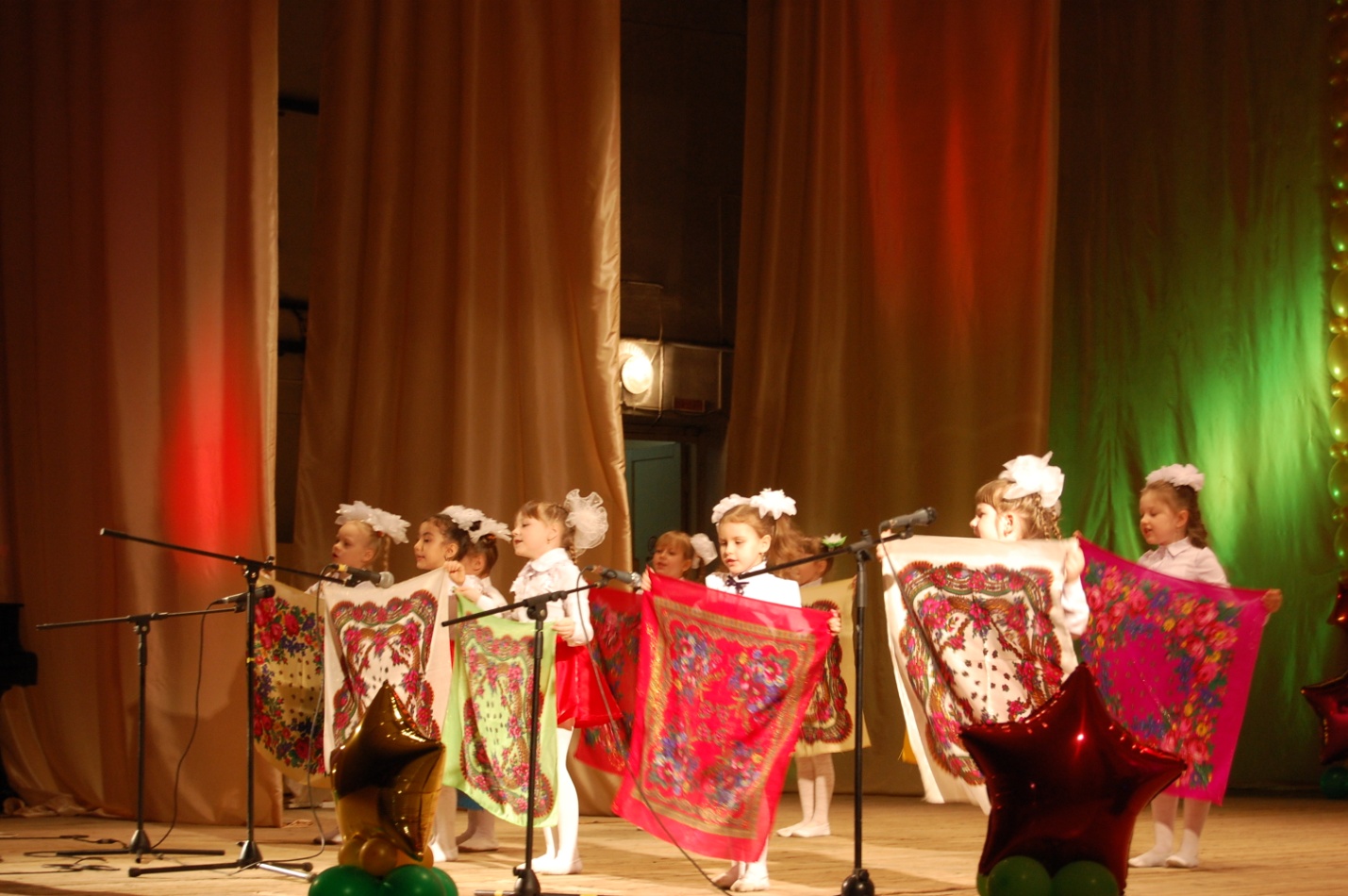 Читает Згуевич Денис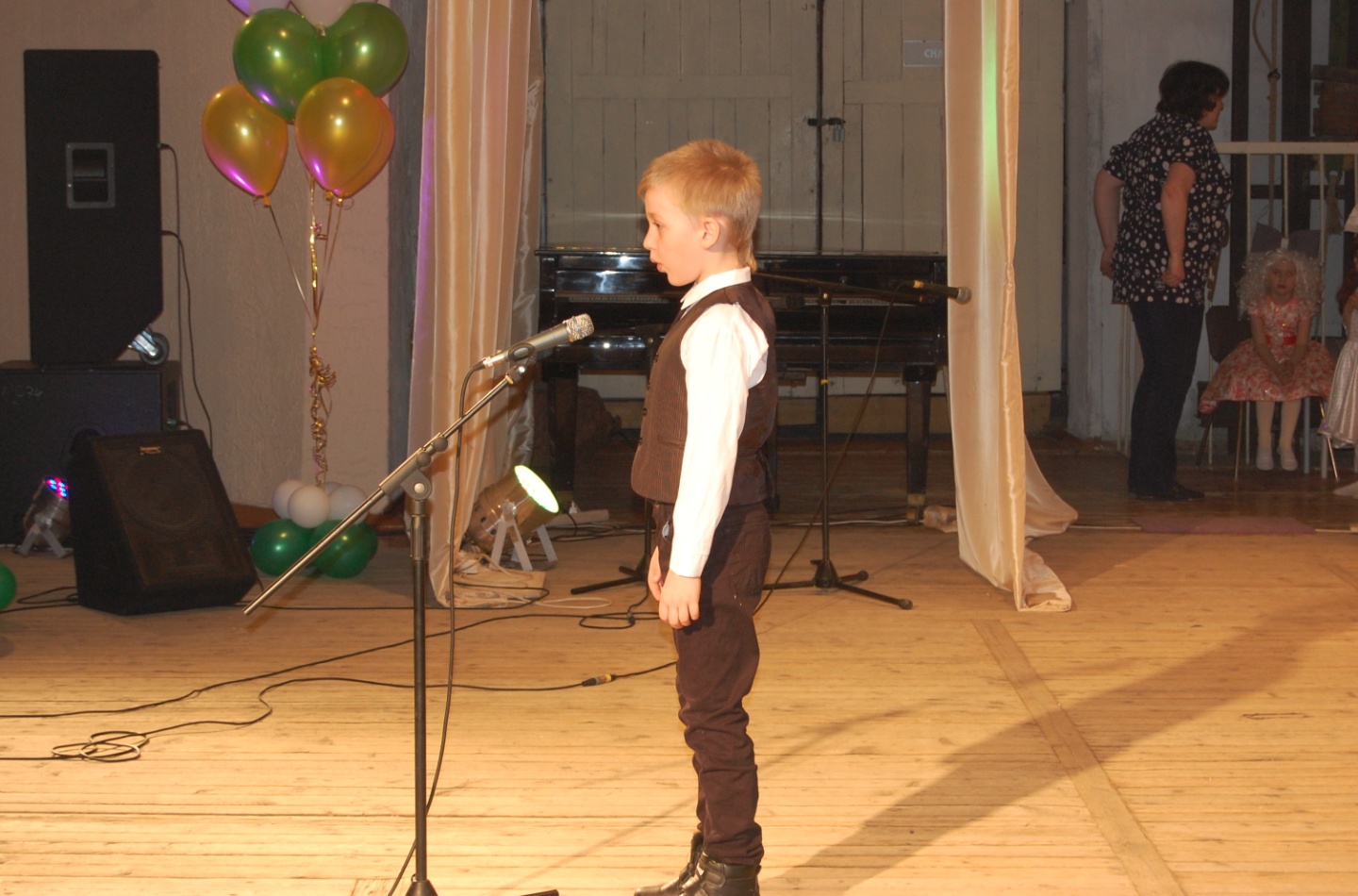 Лауреат 2-ой степени в номинации «Декламация» Сюськин Артем.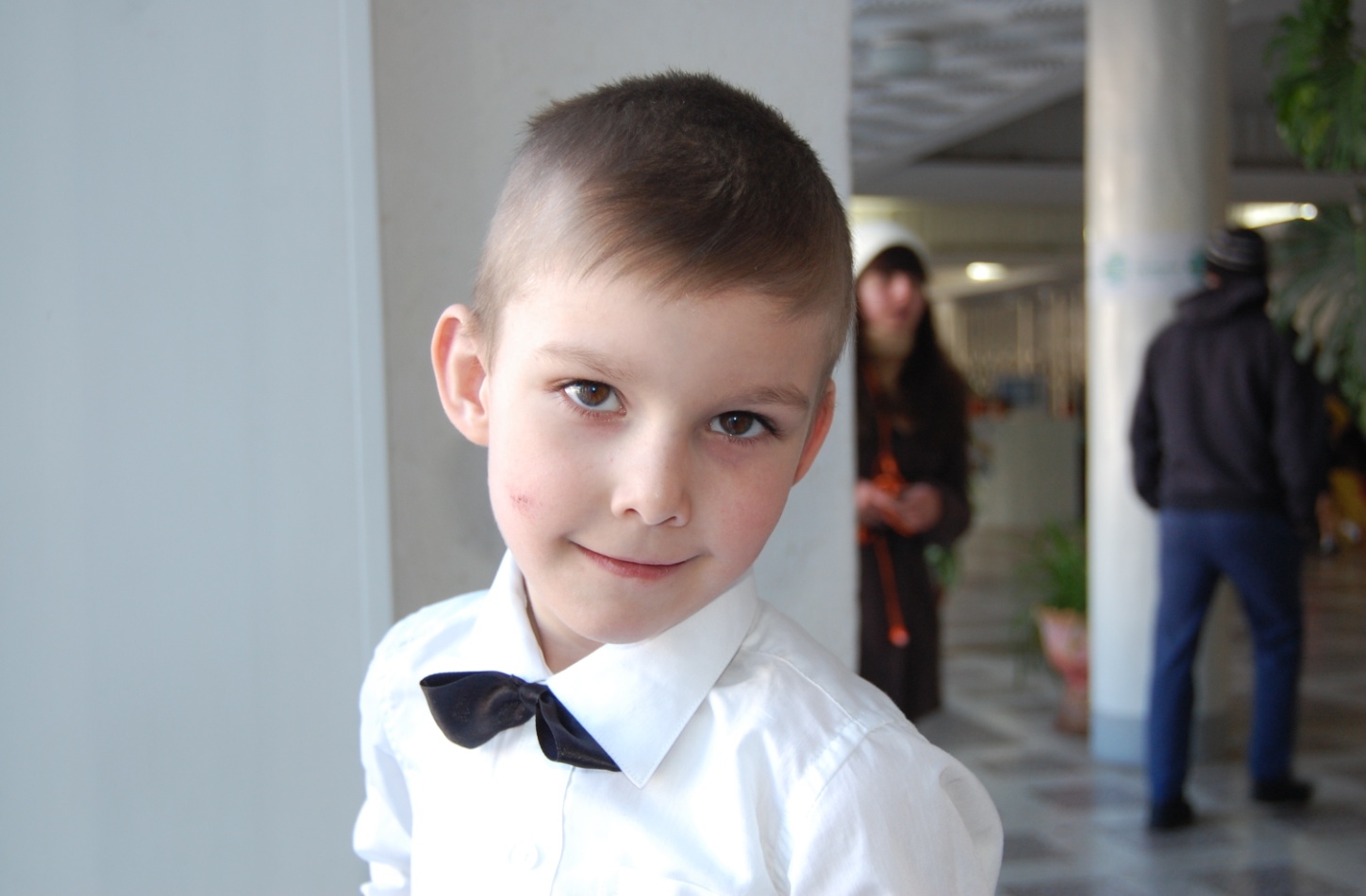 Мы счастливы!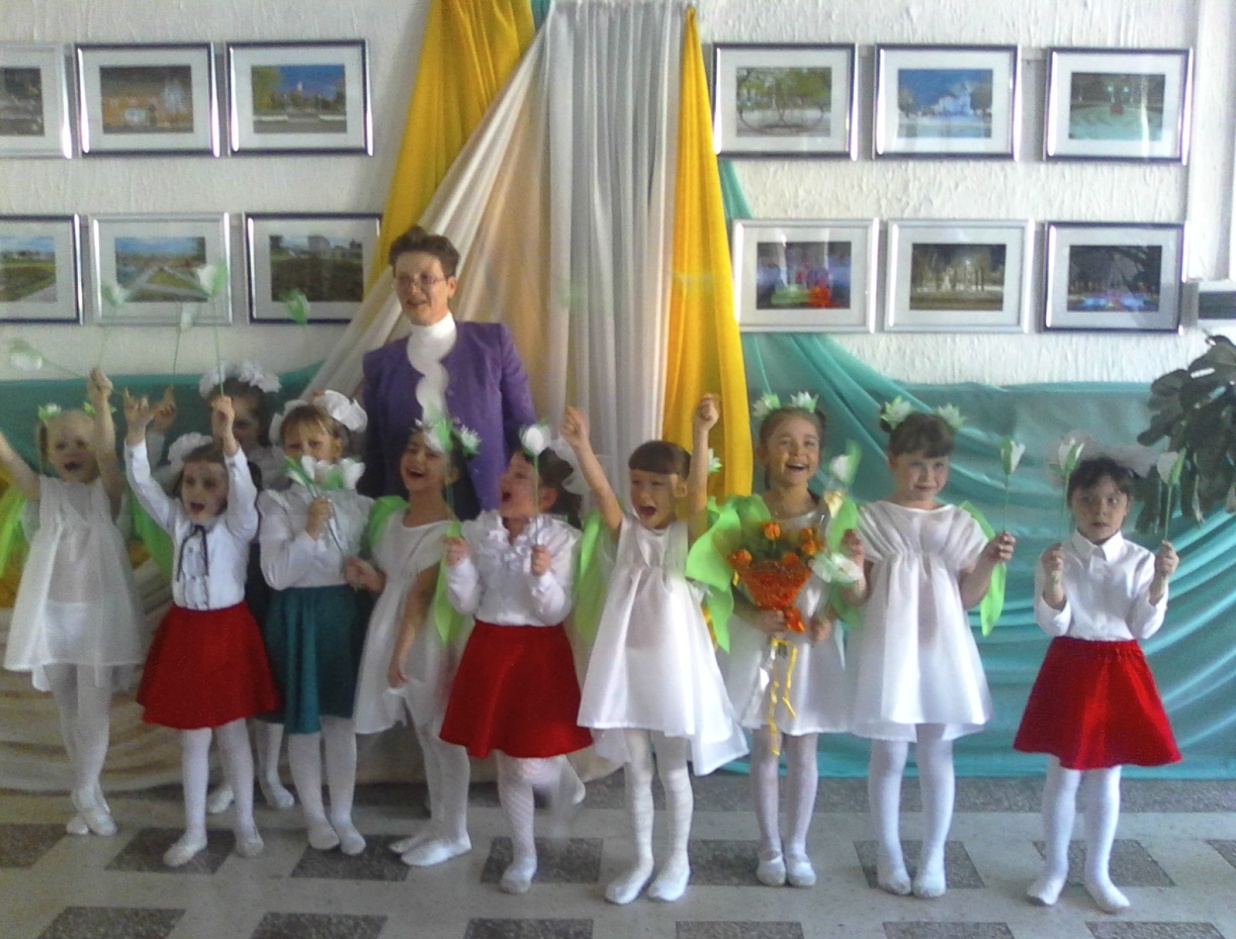 